Управление образования Администрации города Иванова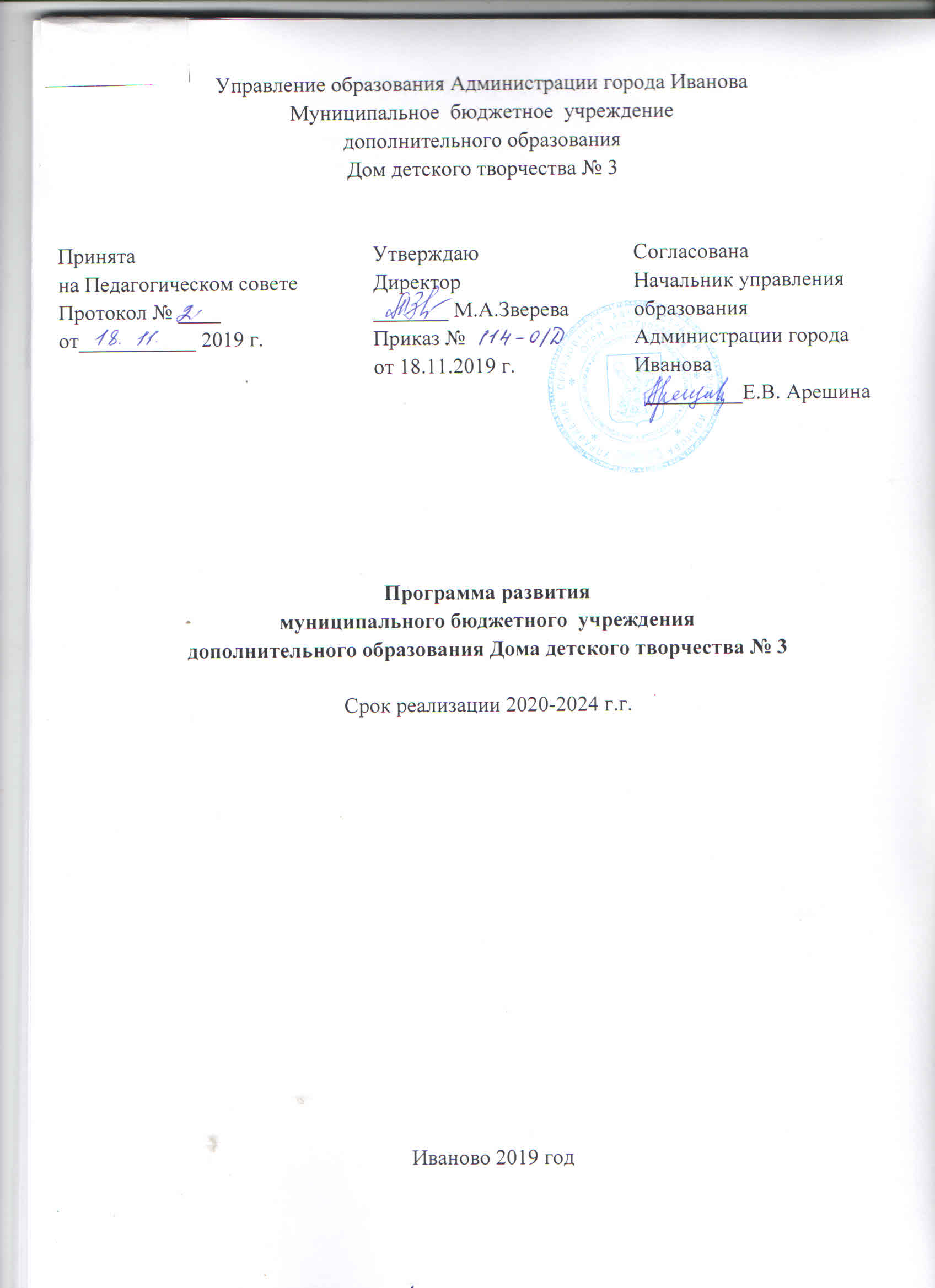 Муниципальное  бюджетное  учреждениедополнительного образования Дом детского творчества № 3Программа развитиямуниципального бюджетного  учреждения дополнительного образования Дома детского творчества № 3Срок реализации 2020-2024 г.г.Иваново 2019 годСтруктура программыПАСПОРТ ПРОГРАММЫ2.  ИНФОРМАЦИОННАЯ СПРАВКА ОБ УЧРЕЖДЕНИИ3. КРАТКАЯ СПРАВКА ОБ ИСТОРИИ РАЗВИТИЯ МБУ ДО ДДТ № 3Дом детского творчества № 3 (МБУ ДО  ДДТ № 3) располагается в здании дореволюционной постройки, являющимся  памятником истории и культуры Федерального значения «Дом крепостных мануфактуристов Грачёвых. Главный дом». Ранее учреждение существовало как Дом пионеров и школьников. Дата основания, которого относится к 1967 году. До этого с февраля 1966 года на базе учреждения существовала военно-патриотическая школа юных авиаторов «Высота», которая через год вошла в структуру Дома пионеров и по настоящее время является одним из приоритетных объединений Дома детского творчества.В адресно – справочной книге г. Иванова изданием 1969 года есть сведения, что первым директором учреждения был А.А. Райков и работали девять кружков: рукоделия, фото, кукольный, технического моделирования, классической борьбы, авиамоделизма и ракетостроения, кинолюбителей, хореографический, ВПША «Высота». В 1971-.г. (директор Малафеева Н.В. до 1975 года) к ним добавились кружки: драматический, изобразительного искусства и мягкой игрушки. Уже тогда воспитанники кружков занимали призовые места в районных, городских и областных соревнованиях, конкурсах. Сохранились грамоты и дипломы того времени.	Одной из самых главных задач учреждения была работа с комсомольскими школьными организациями района, пионерскими дружинами и октябрятскими группами. На базе Дома пионеров № 3 находились комсомольский и пионерский штабы, работали методисты по пионерии и комсомолу, активно велась работа по краеведению и месту жительства. Крепкой была связь с Ленинским райкомом партии. Являясь, организатором всех пионерских и комсомольских дел района Дом пионеров и школьников, проводил учёбу старших пионерских вожатых по комсомолу и работе с октябрятами. Традиционными в то время были смотры пионерских дружин, знамённых групп, пионерских комнат, районный слёт правофланговых отрядов, туристические слёты, фестивали искусств, смотры агитбригад, смотр летописей пионерских дружин, школьных музеев, возложение венков к памятникам погибших воинов, игры «Зарница» и «Орлёнок». Дом пионеров был не только организатором традиционных мероприятий, таких как Новый год, утренники для книголюбов и иных, но и являлся организатором нетрадиционных дел и обязательно организатором летнего отдыха детей.	Невозможно было даже в то время существование учреждения без сотрудничества со школами Ленинского района (их насчитывалось 15). Именно к тому времени относятся первые шаги к интеграции общего и дополнительного образования. Только педагоги дополнительного образования Дома пионеров, тогда они назывались руководители кружков, занимались исключительно на базе учреждения (Колотилова, 43), все кружковцы приезжали на занятия именно сюда. А все массовые мероприятия проводили культорганизаторы по направлениям работы. Совместно с Домом пионеров № 3 проводились районные мероприятия, которые и сегодня являются основой деятельности современного учреждения.	По приказу Управления образования № 316. 01 от 16.12.1991 года Дом пионеров и школьников № 3 был переименован в Дом детского творчества № 33 Ленинского района. В это время руководил учреждением Хохлов В.Ф. (1990-1994 гг.). А после директора Гусарёва С.А. (1994-.г.) Дом детского творчества  возглавила  Зверева М.А., в этот период увеличивается количество педагогов и основных и совместителей. Расширяется география базовых площадок для занятий. Это все школы района, комнаты школьника, которых в то время насчитывается около десяти и другие базы. В связи с увеличением педагогических работников формируются отделы учреждения. Первые из них художественный, массовый и декоративно-прикладного творчества, позже музыкальный, туристско-спортивный, гуманитарный, эстетика быта, технический.Педагогический коллектив Дома детского творчества направлял свою деятельность на решение учебных и воспитательных задач, а именно апробирование нетрадиционных форм организации досуга детей, совершенствование системы повышения квалификации педагогических кадров, повышение эффективности и результативности методической работы, привлечение родителей для участия в социально-образовательной деятельности. В этот период были созданы первые комплексные (сквозные) программы учреждения: «Школа раннего эстетического развития», «Возрождение» (работа с детьми – инвалидами по разным направлениям творческой деятельности), «Наша смена» (работа по профориентации), «Давайте дружить домами» (программа сотрудничества ДДТ с детским домом № 1), «Талант», «Игра-дело серьёзное», «Чтоб не пропасть нам классика дана», «Школа ремёсел».На основании приказа № 28 от 27.08.2001 года управления образования администрации города Иванова Дом детского творчества Ленинского района вновь был переименован в Муниципальное образовательное учреждение дополнительного образования детей – Дом детского творчества № 3.На основании приказа управления образования Администрации города Иванова № 483 от 14.11.2011 о переименовании и утверждении новых редакций уставов учреждений дополнительного образования детей и изменений в устав межшкольных учебных комбинатов Муниципальное образовательное учреждение дополнительного образования детей – Дом детского творчества № 3 переименован в муниципальное бюджетное образовательное учреждение дополнительного образования детей Дом детского творчества № 3.На основании приказа управления образования Администрации города Иванова от 27.04.2015 № 257 «О переименовании и утверждении новых редакций уставов учреждений дополнительного образования» Муниципальное бюджетное образовательное учреждение дополнительного образования детей Дом детского творчества № 3 переименован в муниципальное бюджетное учреждение дополнительного образования Дом детского творчества № 3.Последние годы МБУ ДО ДДТ № 3 решал важные задачи:- сохранение единого образовательного пространства в образовательном округе;- укрепление материально-технической базы учреждения с целью обеспечения образовательно-воспитательного процесса необходимым материалом, оборудованием, в том числе программным, информационными  компьютерными  средствами;- внедрение в учебно-воспитательный  процесс новых форм, методов и педагогических технологий с целью повышения качества дополнительного образования;- сохранение и привлечение к осуществлению образовательного процесса высококвалифицированных педагогических кадров, молодых специалистов, обеспечение их профессионального роста и мастерства;- улучшение качества дополнительных общеобразовательных общеразвивающих программ педагогов, направленных на развитие инновационных процессов в учреждении;- создание инновационной воспитательной системы учреждения, осуществляемой по приоритетным направлениям учреждения и краткосрочным проектам.4. ПРОБЛЕМНО-ОРИЕНТИРОВАННЫЙ АНАЛИЗ  ДЕЯТЕЛЬНОСТИ   УЧРЕЖДЕНИЯПринятие новой программы развития МБУ ДО ДДТ № 3 обусловлено изменившимися социально-экономическими и бюджетными отношениями, возросшей ответственностью педагогических коллективов за качественное и эффективное выполнение услуг дополнительного образования детей, а именно: - разностороннее и своевременное развитие детей и молодежи, формирование навыков самообразования и самореализации личности;- формирование у детей и молодежи целостного миропонимания и современного научного мировоззрения, развитие культуры межэтнических отношений;- систематическое обновление всех аспектов образования, отражающего изменения в сфере культуры, экономики, науки, техники и технологий;- непрерывность образования в течение всей жизни человека;- вариативность дополнительных общеобразовательных общеразвивающих программ, обеспечивающих индивидуализацию образования;- академическую мобильность обучающихся;- подготовку высокообразованных людей и высококвалифицированных специалистов, способных к профессиональному росту и профессиональной мобильности в условиях информатизации общества и развития новых наукоемких технологий;- экологическое воспитание, формирующее бережное отношение населения к природе.Программа базируется на Федеральном законе «Об образовании в Российской Федерации», «Концепции развития дополнительного образования детей»,  Административном регламенте  предоставления муниципальной услуги «Зачисление детей в учреждения дополнительного образования», утвержденным Постановлением Администрации города Иванова.Накопленный богатый инновационный опыт в ходе реализации предыдущей программы развития позволяет коллективу учреждения более целенаправленно осуществлять переход от качественного роста и улучшения отдельных звеньев дополнительного образования к парадигме его системного развития, достижению нового качества образовательной траектории обучающихся.Направленность Программы развития на период 2020-2024 г.г. заключается в поиске внутренних источников развития, рационального использования накопленного инновационного потенциала дополнительного образования детей и возможностей социальных партнёров учреждения.В соответствии с образовательной политикой города Иванова в основу программы заложены принципы ориентации на потребителя, целостности, саморазвития, партнёрства. Проведенный в учреждении SWOT-анализ  состояния дел в учреждении через призму обозначенных концептуальных принципов позволил  с позиции системного подхода определить ключевые проблемы, наметить программу конкретных действий на перспективу:Таким образом, проведенный SWOT- анализ подтверждает, что образовательная среда МБУ ДО ДДТ № 3 имеет все необходимые предпосылки для дальнейшего развития и превращения ее в динамичную систему интегрированного образования, позволяющую населению получать качественные образовательные услуги в соответствии со своими запросами.
Проведённый проблемно - ориентированный анализ деятельности учреждения позволил  констатировать некоторые  проблемы, определяющие Концепцию развития учреждения на 2020-2024 г.г. и наметить пути их решения:Ключевая проблема учреждения, подлежащая решению в ходе реализации Программы развития учреждения в период с 2020 по 2024 годы: - формирование функциональной грамотности обучающегося, его самореализация в различных предметных областях современной жизни, способного к непрерывному образованию.5. КОНЦЕПЦИЯ ПРОГРАММЫКонцепция развития Дома детского творчества на период 2020 – 2024 гг. носит открытый характер. Она исходит из того, что в процессе её реализации могут возникать новые продуктивные идеи и способы их осуществления. В случае успешного выполнения концепции неизбежно будет расширяться круг людей, активно участвующих в решении проблем развития учреждения, которые станут инициаторами новых проектов. В связи с этим план, включённый в данную концепцию, нельзя рассматривать как исчерпывающий. Он может и должен быть дополнен новыми планами, отражающими новые потребности социума и новые возможности учреждения.Концепция разработана в соответствии с нормативно-правовыми документами, регламентирующими перспективное развитие современной системы дополнительного образования и результатами.Настоящая Программа развития предполагает, что в условиях развития МБУ ДО ДДТ № 3 по расширенному сценарию, его состояние к 2024 году будет характеризоваться следующим образом:- обучающимся предоставляется качественное дополнительное образование, соответствующее задачам Национального проекта «Образование»; выпускники профессионально ориентированы, имеют допрофессиональную подготовку, конкурентоспособны в системе среднего и высшего профильного профессионального образования;- существует система воспитания обучающихся, соответствующая  потребностям времени;- деятельность в детских коллективах не наносит ущерба здоровью обучающихся, в ней они чувствуют себя безопасно и защищены от негативных влияний внешней среды;- педагоги высокопрофессиональны,  обладающие компетентностями «учителя будущего» применяют в своей практике  инновационные технологии обучения;- имеется эффективная, компьютеризированная система управления, обеспечивающая не только успешное функционирование, но и развитие образовательной системы; используются механизмы государственно-общественного управления образовательным учреждением;- улучшится материально-техническая база и пространственно-предметная среда, обладающая  необходимым количеством ресурсов для реализации планов развития;- имеются широкие партнерские связи с культурными образовательными организациями, учреждениями;- образовательные услуги востребованы; потребители удовлетворены дополнительными образовательными услугами, что обеспечивает высокий статус на рынке образовательных услуг.В соответствии с  обозначенными характеристиками  образовательного учреждения в условиях развития, педагогическим коллективом определена его основная цель на предшествующие пять лет: повышение заинтересованности всех участников образовательных отношений в совершенствовании образовательной деятельности и улучшении её результатов через формирование  функциональной грамотности, многофункциональных, надпредметных «ключевых» компетентностей.Разработка Программы развития осуществлена, исходя из понимания того, что развитие носит вероятностный характер, так как этот процесс обусловлен многообразием внутренних и внешних факторов, влияющих на него на протяжении всего временного периода реализации Программы. Учреждение, реализуя Программу развития, обозначает высшей ценностью – заботу о детях и определяет приоритетным направлением в своей работе создание таких образовательных программ и условий среды, которые могли бы обеспечить:- доступность, непрерывность и качество образования;- улучшение условий обучения детей и подростков; - сохранение здоровья обучающихся;- совершенствование профессионализма всех категорий педагогических работников;- сохранение и расширение ресурсной базы для оказания образовательных услуг за счет диверсификации источников и механизмов финансирования;- укрепление государственно-общественного характера управления.Решение задач саморазвития ребенка в учреждении дополнительного образования возможно при условии объединения процессов обучения, воспитания и развития, что можно сделать, превращая каждое учебное занятие, участие в конкурсах, досуговых мероприятиях, работу в научных обществах, детских объединениях в познание ребенком самого себя и своих отношений с окружающими.Таким образом, учреждение должно стать Центром успешной личности для каждого обучающегося. Цель Миссия муниципального бюджетного учреждения дополнительного образования Дома детского творчества № 3 состоит в признании способности каждого отдельного ребенка к конструктивному раскрытию собственного потенциала на основе саморазвития, при условии создания со стороны педагогов активной образовательной среды, а также партнерских отношений, способствующих индивидуальным  достижениям ребенка, его успеху. Именно, осознание личных индивидуальных достижений, оцениваемых субъектом как успех, как маленькая победа над самим собой, является стимулом его дальнейшего движения в этом направлении.Результат образования детей мы представляем в виде общей модели личности выпускника Дома детского  творчества № 3 с определенными качествами в идеальном варианте. Модель личности позволяет определить и содержание образования. Выпускник МБУ ДО ДДТ № 3 - развивающаяся культурная личность, усвоившая определённые знания, умения, навыки на индивидуальном уровне, готовая к интеграции в постоянно меняющемся обществе.  Образ выпускника :- патриот страны, любящий свой край и свою Родину, уважающий свой народ, его культуру и духовные традиции; - осознающий и принимающий традиционные ценности семьи, российского гражданского общества, многонационального российского народа, человечества, осознающий свою сопричастность судьбе Отечества;- выпускнику  присуща экологическая обеспокоенность, неравнодушие к окружающему миру, проявляемое в конкретных практиках;-функционально-грамотный человек;- креативный и критически мыслящий, активно и целенаправленно познающий мир, осознающий ценность образования и науки, труда и творчества для человека и общества;- у выпускника развито творческое воображение. Он умеет представлять результат созидательной деятельности ещё до того, как он реально будет достигнут; - владеющий основами научных методов познания окружающего мира; - мотивированный на творчество и инновационную деятельность; - готовый к сотрудничеству, способный осуществлять учебно-исследовательскую, проектную и информационно-познавательную деятельность; - осознающий себя личностью, социально активный, уважающий закон и правопорядок, осознающий ответственность перед семьей, обществом, государством, человечеством; - уважающий мнение других людей, умеющий вести конструктивный диалог, достигать взаимопонимания и успешно взаимодействовать;- осознанно выполняющий и пропагандирующий правила здорового, безопасного и экологически целесообразного образа жизни; - у выпускника  развита способность к непрерывному образованию. Выпускник способен продолжать свое образование в различных формах, может осваивать новые виды деятельности. Эта способность помогает выпускнику быстро адаптироваться к изменяющемуся спросу на профессии, совершенствовать профессиональные навыки;- у выпускника развиты навыки критического мышления, эмоционального интеллекта, творческого осмысления проблемы в своей будущей профессиональной сфере, при необходимости обеспечить свою самозанятость;- мотивированный на образование и самообразование в течение всей своей жизни;- выпускник умеет использовать внешнюю память, хранить и находить информацию не в голове, а на электронных носителях. Он активно использует внешние носители, легко обменивается информацией с другими людьми. - выпускник  умеет минимизировать две основные угрозы личной информационной безопасности: попадание в открытый доступ и/или широкое распространение конфиденциальной, приватной и другой нежелательной информации; уязвимость перед атаками злоумышленников на личные устройства и данные размещенные в интернете.6. УПРАВЛЕНИЕ ПО РЕАЛИЗАЦИИ ПРОГРАММЫУправление реализацией Программы развития направлено на эффективное планирование хода выполнения основных мероприятий, на согласование деятельности всех участников Программы, отслеживание поэтапного выполнения программных мероприятий, своевременное внесение корректив в связи с изменениями условий. 
Реализацию Программы развития обеспечивают:7. ПЛАН РЕАЛИЗАЦИИ ПРОГРАММЫ РАЗВИТИЯ МБУ ДО ДДТ № 3на 2020-2024 г.г.7.1.Формирование нормативно-правового обеспечения для разработки модели организационно-управленческого механизма7.3. Создание модели управления учреждением в режиме устойчивого системного развития7.4. Интеграция идей ЮНАРМИИ и РДШ в рамках военно-патриотического воспитания7.5. Укрепление материально-технической базы учреждения8. ВОЗМОЖНЫЕ РИСКИ В ХОДЕ РЕАЛИЗАЦИИ ПРОГРАММЫ:1. Финансовые риски, связанные с недостаточным  бюджетным, внебюджетным  финансированием.2. Управленческие риски, связанные с недостаточной координацией действий участников проектов, неэффективностью системы мониторинга реализации проектных задач.3. Риски, связанные с изменением законодательства в области дополнительного образования,  приводящих к изменению целей и содержания проектов.4. Риск «человеческого фактора», к которому, в первую очередь, относится сопротивление персонала вводимым изменениям.5. Операционный риск, учитывающий возможность того, что затраты (временные, организационные), связанные с внедрением и эксплуатацией технико-технологических систем, будут отличаться от предполагаемых (затрат на обучение персонала,  также затрат на информационно-технологические процессы и др.)6. Кадровые риска, связанные с уходом специалистов по возрасту, малый приток молодых специалистов.9. Ожидаемые результаты РЕАЛИЗАЦИИ ПРОГРАММЫ:Программа развития рассчитана на 5 лет (январь 2020 года – декабрь 2024 года).Реализация Программы должна дать следующие результаты:1.  Повышение эффективности системы управления в учреждении.2.  Улучшение качественного состава кадров.3. Увеличится количество социальных партнеров, участвующих в образовательном процессе.4. Востребованность общеобразовательными организациями и обучающимися города реализуемых программ дополнительного образования детей и  удовлетворенность их спектром.5.  Новое качество образовательного процесса:- увеличится доля педагогов, работающих в соответствии с современными требованиями;
- динамика количества педагогов дополнительного образования, прошедших повышение квалификации по проблемам современной организации образовательного процесса;
-  доля педагогов дополнительного образования, использующих новые образовательные технологии;- создание условий для обеспечения  получения услуг дополнительного образования на основе персонифицированного выбора детьми или их законными представителями дополнительных общеобразовательных программ.6. Формирование привлекательного имиджа учреждения. 7. Улучшение условий труда и жизнедеятельности участников образовательного процесса. Укрепление материально-технической базы учреждения.8. Удовлетворенность выпускников уровнем полученного образования.9. Создание партнерского взаимодействия с семьей, которое предполагает вовлечение родителей (законных представителей) в образовательный процесс учреждения и повышение их педагогической и психологической культуры.10. Привлечение средств на развитие учреждения за счет привлечения грантовых средств.11. Сделать акцент на практикоориентированность дополнительного   образования.12. Развитие функциональной грамотности обучающегося, его способностей и компетенций.Принятана Педагогическом совете Протокол № ____от___________ 2019 г.УтверждаюДиректор _______ М.А.ЗвереваПриказ №   от 18.11.2019 г. СогласованаНачальник управления образования Администрации города Иванова  _________Е.В. Арешина Паспорт Программыстр. 3-5Информационная справка стр. 5-14Краткая справка об истории развития учреждениястр. 15-16Проблемно-ориентированный анализстр. 16-19Концепция Программыстр. 19-22Управление по реализации Программыстр. 23План реализации Программыстр. 24-32Возможные риски в ходе реализации Программы                стр. 33Ожидаемые результаты реализации Программыстр. 33Наименование ПрограммыПрограмма  развития муниципального бюджетного о учреждения дополнительного образования Дома детского творчества № 3  на период 2020 -2024 г.г.Нормативные основы разработки Программы1.Конституция Российской Федерации;                                                                 2.  Федеральный Закон  «Об образовании в  Российской Федерации» № 273 – ФЗ от 29.12.2012  г.; 3. Национальный проект «Образование» до 31.12.2024 года;4. Национальная доктрина образования в Российской Федерации на период до 2025 года; 5.  Концепция развития дополнительного образования в Российской Федерации до 2025 года (Распоряжение Правительства от 04.09.2014 г. № 1726-р);    6. Конвенция о правах ребенка;                                                                                                                                          7. Постановление Главного санитарного врача РФ от 04.07.2014 № 41 «Об утверждении СанПиН 2.4.4.3172-14»;8. Приказ Министерства Просвещения Российской Федерации № 196 от 09. 11. 2018 «Об утверждении порядка организации и осуществления образовательной деятельности по дополнительным общеобразовательным программам»; 9.Муниципальная программа на 2019-2024 г.г. «Развитие системы образования города Иванова»;10. Стратегия развития системы образования городского округа Иваново на 2012-2020 г.г.11. Государственная программа «Патриотическое воспитание граждан Российской Федерации на 2016-2020 годы» (Постановление Правительства РФ от 30.12.2015 года № 1493);12. Стратегия развития воспитания в Российской Федерации на период до 2025 года (Распоряжение Правительства РФ от 29 мая 2015 года № 996-р);13. Профессиональный стандарт «Педагог дополнительного образования детей и взрослых» (Утвержден  приказом Министерства труда и социальной защиты Российской Федерации от 5 мая 2018 года N 298н);14. Устав МБУ ДО Дома детского творчества № 3.             Разработчик ПрограммыРабочая группа МБУ ДО ДДТ № 3 (Приказ от 04.09.2019 № 75/1 – О/Д «О разработке Программы развития учреждения»)Основная цель ПрограммыПовышение заинтересованности всех участников образовательных отношений в совершенствовании образовательной деятельности и улучшении её результатов через формирование  функциональной грамотности, многофункциональных, надпредметных «ключевых» компетентностей.Основные задачи Программы1 Обновление программ учреждения в контексте компетенций выпускника 2030,  развития навыков XXI века (soft - skills, hard – skills,  функциональная грамотность (креативное мышление и глобальные компетенции, медиативные технологии).2. Создание условий для перехода образовательной организации в 2022 году дополнительного образования Ивановской области в систему сертификации дополнительных общеобразовательных общеразвивающих программ.3. Развитие кадрового потенциала учреждения на основе повышения квалификации управленческих и педагогических кадров, профессиональной подготовки педагогов нового поколения и привлечения молодых педагогов4. Поддержка молодых педагогов, обеспечении их жизненной и профессиональной успешности.5. Обновление форматов работы Муниципального Ресурсного центра военно-патриотического и гражданского воспитания и Региональной инновационной площадки по теме «Юнармия – эффективный ресурс гражданского и патриотического воспитания детей и молодежи».6. Интеграция идей ЮНАРМИИ и РДШ в рамках военно-патриотического воспитания через организацию проектных сессий по обмену опытом на областном и региональном  уровнях.7. Построение эффективной модели сетевого взаимодействия на основе современных технологий, обеспечивающей высокое качество образования и развитие функциональной грамотности обучающихся.8. Развитие и совершенствование механизмов и процедур оценки качества подготовки обучающихся с учетом современных вызовов  и  ключевых компетентностей: умение анализировать ситуацию, ставить цель, продуцировать идеи, планировать проектировать, продуктивно действовать, принимать ответственные решения и т.д.Заказчик ПрограммыУчредитель: управление образования Администрации города Иванова.Участники образовательного процесса МБУ ДО ДДТ № 3:родители, обучающиеся, педагогические работники.Сроки и этапы реализации Программы2020-2024 годыЭтапы реализации Программы:I этап (2020 год) - подготовительный к переходу от режима функционирования в режим развития: формирование учебно-методической базы. Максимально возможное и эффективное решение кадровых вопросов, структуризация направлений и сфер деятельности, управления и контроля, укрепление и перераспределение материально-технической базы учреждения. II этап (2021 - 2023 годы) – реализация режима развития: формирование методической базы; апробация дополнительных общеобразовательных  общеразвивающих  программ в контексте требований к образу выпускника 2020 - 2030  по развитию навыков XXI века; расширение сферы предоставляемых услуг; прочное вхождение в образовательное и культурное пространство города; создание материально-технической базы достаточного уровня. III этап (2024 год) - анализ итогов реализации Программы развития, оценка полученных результатов, определение перспектив дальнейшего развития.Исполнители ПрограммыПедагогический коллективОбучающиеся Родители обучающихсяИсточники финансирования Программы- Средства городского бюджета;- Средства образовательного учреждения (за счет оказания платных образовательных услуг и добровольных пожертвований);- Средства наказов депутатов Ивановской городской Думы;- Средства, полученные от участия в грантах.Система организации контроля за исполнением ПрограммыОбщий контроль за ходом реализации Программы осуществляет администрация учреждения.По итогам каждого года реализации Программы проводится промежуточный мониторинг эффективности, вносятся необходимые корректировки.По завершению срока действия Программы проводится итоговый анализ её реализации.Программа принята Приказ по учреждению от 18.11. 2019 г. № 104-О/Д  «Об утверждении Программы развития учреждения»Согласована с управлением образования Администрации города Иванова Согласована с управлением образования Администрации города ИвановаДата открытия учрежденияРанее учреждение существовало как Дом пионеров и школьников. Дата основания, которого относится к 1967 году. До  февраля 1966 года на базе учреждения существовала военно-патриотическая школа юных авиаторов «Высота», которая через год вошла в структуру Дома пионеров и по настоящее время является одним из приоритетных объединений учреждения.УчредительУправление образования Администрации города Иванова (г. Иваново, пл. Революции, д.6).Директор учрежденияЗверева Марина Адольфовна - Почетный работник общего образования РФ.Юридический адрес153012, г. Иваново,   Ивановская область, ул. Колотилова, д. 43.     e-mail : ddt3@ivedu.ruсайт:  http: //ddt3.ivedu.ruОсновная цель и предмет деятельности учрежденияОсновной целью деятельности учреждения является осуществление образовательной деятельности по дополнительным общеобразовательным программам.Предметом деятельности учреждения является:формирование и развитие творческих способностей обучающихся;удовлетворение индивидуальных потребностей обучающихся в интеллектуальном, художественно-эстетическом, нравственном  и физическом совершенствовании;формирование культуры здорового и безопасного образа жизни, укрепление здоровья обучающихся;обеспечение духовно-нравственного, гражданско-патриотического, военно-патриотического, трудового воспитания обучающихся;выявление, развитие и поддержка талантливых обучающихся, а также лиц, проявивших выдающиеся способности;профессиональная ориентация обучающихся;создание и обеспечение необходимых условий для личностного развития, укрепления здоровья, профессионального самоопределения и творческого труда обучающихся;социализация и адаптация обучающихся к жизни в обществе;формирование общей культуры обучающихся;удовлетворение иных образовательных потребностей и интересов обучающихся, не противоречащих законодательству Российской Федерации, осуществляемых за пределами государственных образовательных стандартов и федеральных государственных требований (из Устава МБУ ДО ДДТ № 3).Структура учрежденияВ составе учреждения  49 объединений  различной направленности.Структура учреждения выстроена по 6 направленностям дополнительных общеобразовательных общеразвивающих программ (естественнонаучная, физкультурно-спортивная, художественная, туристско-краеведческая, социально-педагогическая),  в состав каждой направленности входят объединения по определенному профилю деятельности, общая численность которых составляет – 42. 6 коллективов удостоены  звания  «Образцовой  детский коллектив».В учреждении работают 2 педагога-психолога.Характеристика зданияОбразовательная деятельность ведётся в  здании, которое является памятником истории и культуры Федерального значения «Дом крепостных мануфактуристов Грачевых, 1774 г. – главный дом», общей площадью 1044,4  кв. м по адресу:153012, г. Иваново, ул. Колотилова, д.43. Кроме того, педагоги учреждения проводят занятия  на базах  22 общеобразовательных организаций на договорной основе.Характеристика материально-технической базы В учреждении    8  учебных   кабинетов, в том числе  специализированные:  1  хореографический класс, 4 класса для занятий военно-патриотической школы авиаторов «Высота», 2 кабинета для музыкальных занятий, 1 кабинет для занятий художественным творчеством. В учреждении создан кабинет «По охране труда» с целью обеспечения безопасности участников образовательных отношений, кабинет психологической разгрузки (кабинет педагога-психолога), кабинет релаксации.Оборудование: 42 ПК, из них: 8 ноутбуков и 3 планшета;  6 мультимедийных проекторов, 20 принтеров (многофункциональных), музыкальные инструменты (клавишные, струнные), 4 видеокамеры, авиасимулятор, парашютный тренажер, самолет МИГ 15, учебно-воспитательный процесс обеспечен спортивным инвентарем.Социальное окружение, наличие в микрорайоне других образовательных учрежденийЦентр работы детской одаренности (ЦРДО)МБОУ «СШ»:№ 26, 53,42, 49,  лицей № 21; Эстетический центр на ул. Арсения;ЧОУ «Росток» ул. СадоваяМБДОУ № 119,133, «Божья коровка»Ивановский колледж культуры; Дом-музей семьи Бубновых;Ивановский областной художественный музей; Областная библиотека для детей и юношества;Ивановский государственный политехнический  университет;Ивановский химико-технологический университет;Ивановская медицинская академия.Социальные партнёры учреждения1.  Взаимодействие с социальными партнерами по вопросам:1.1. организации мероприятий с учреждениями культуры и спорта: местного отделения ООГО ДОСААФ России г. Иваново Ивановской области, комитетом по физкультуре и спорту, ЦКиО, Ивановской областной библиотекой для детей и юношества, Департаментом культуры и туризма Ивановской области, учреждениями дополнительного и общего образования города;1.2. повышения квалификации и аттестации педагогических работников, организации деятельности Региональной инновационной площадки, Муниципального ресурсного центра учреждение сотрудничает с ОГАУ ДПО «Институт развития образования Ивановской области», МБУ «Методический центр в системе образования»;1.3. организации работы с детьми, имеющие ограниченные возможности здоровья и детьми – инвалидами учреждение  сотрудничает с отделом  социальной защиты населения города Иванова, областной детской библиотекой с отделом «Детства и юношества»;1.4. допрофессиональной и предпрофессиональной подготовки обучающихся с Ивановским колледжем культуры, Ивановским педагогическим колледжем, 610 ЦБП и ПЛС Северный аэродром г. Иваново, военными учебными заведениями России;1.5. деятельности в рамках рабочей программы Муниципального ресурсного центра военно-патриотического и гражданского воспитания и в рамках Региональной инновационной площадки «Юнармия - эффективный ресурс гражданского и патриотического воспитания детей и молодежи».  Заключены договоры с Автономной некоммерческой организацией «Военно-патриотический центр «Вымпел», 610 центром боевого применения и переучивания летного состава (Северный аэродром г. Иваново), Региональным отделением ООГО ДОСААФ России г. Иваново Ивановской области, ОГАУ ДПО «Институт развития образования Ивановской области», МБУ «Методический центр в системе образования»,  Департаментом культуры и культурного наследия; Областным центром развития дополнительного образования; Ивановский педагогическим колледжем; Ивановским колледжем культуры, Домом национальностей, воинскими частями, Федерацией УШУ и Каратэ; Федерацией спортивных танцев, Ивановским государственным историко-краеведческим музеем им. Д.Г. Бурылина, Музеем народного художника России А.И.Морозова,Областной библиотекой для детей и юношества, Инспекция по делам несовершеннолетних города Иванова.2. Заключены договоры сотрудничества и безвозмездного пользования с общеобразовательными учреждениями  (МБОУ СШ № № 1, 5, 9, 17, 18, 19, 20, 26,  41, 42, 49, 50, 53, 56, 61, 62, гимназиями № 3, 36, 44, 30, лицеями № 21, 67).Численность обучающихсяЧисленный состав обучающихся  по реализуемым дополнительным общеобразовательным общеразвивающим программам за счет бюджетных ассигнований   4 800 обучающихся в возрасте от 6 до 18 лет (3 259 физических лиц  без учёта занятий детей по двум и более дополнительным общеобразовательным  общеразвивающим программам). Платные образовательные услуги на договорной основе за пределами бюджетного финансирования оказываются обучающимся до 6 лет по направлению художественное творчество и от 14 до 17 лет по направлению компьютерные технологии. Платные образовательные услуги оказываются более чем 40 обучающимся.Характеристика контингента обучающихсяХарактеристика контингента обучающихся по возрасту:детей дошкольного возраста -  124 чел.(2,5%);обучающихся младшего школьного возраста – 2 917 чел. (60%);обучающихся среднего школьного возраста -  1 393 чел. (29%);старшеклассников -  408 чел. (8,5%);детей с ограниченными возможностями здоровья, занимающихся в семейном клубе «Шаг навстречу» - 39 чел.;детей  с ограниченными возможностями здоровья, обучающихся в составе учебных групп объединений и индивидуально по направлениям художественное творчество,  музыкальное и интеллектуальное - 19 человек.Режим образовательного учрежденияВ соответствии с Уставом  учреждение работает с 8.00 до 20.00 часов,  в режиме 6-дневной рабочей недели и  организует учебные занятия  в течение всего календарного года.Продолжительность занятийРасписание занятий составляется с учетом возрастных особенностей обучающихся, в соответствии  с утвержденными 04.07.2014 года СанПиН 2.4.4.3172-14 «Санитарно-эпидемиологические требования к устройству, содержанию и организации режима работы образовательных организаций дополнительного образования детей», Календарным учебным графиком МБУ ДО ДДТ № 3  на текущий учебный год и с учетом того, что занятия являются дополнительной нагрузкой к обязательной учебной работе детей и подростков из общеобразовательных организаций.Количество часов на одну учебную группу и число занятий в неделю определяются особенностями дополнительной общеобразовательной общеразвивающей программы, составленной с учетом профиля объединения, возраста обучающихся, года обучения и санитарно-эпидемиологических правил.Количество смен2 сменыХарактеристика кадрового составаУровень квалификации педагогических работниковПедагогический коллектив – 62 человека, из них:- 4 административных работника;- 39 педагогов доп. образования,- 3 концертмейстера,- 3 старших методиста,- 2 методиста- 9 педагогов-организаторов,- 2 педагога-психолога;Работу по охране труда и технике безопасности организует заместитель директора по безопасности. - Технический персонал  -  13 человек.35% педагогов имеют высшее профессиональное образование;23% - среднее профессиональное;100 % педагогов владеют ИКТ, 65 % педагогов   используют Интернет-ресурсы  в повышении своей информационной компетентности, а также широко используют в учебном процессе   в качестве демонстрационного, обучающего и диагностического   средств в различных направлениях деятельности. 20 % педагогов прошли профессиональную переподготовку по программе «Педагог дополнительного образования» и «Педагог-психолог».54 (87%) педагогических работников имеют   квалификационные категории:27 чел.(43,5%) - высшую;4 чел.(6,5%) - первую;23 чел. (37%) -  соответствие занимаемой должности13% педагогических работников  без квалификационной категории  - вновь принятые педагоги и педагоги со стажем работы в данной должности до 2-х лет.по педагогическому стажу:до 3 лет – 3 чел.до 5 лет – 9 чел.от 5 до 10 лет –  17 чел.от 10 до 20 лет –  20 чел.от 20 и более – 13 чел.по возрасту:- до 30 лет – 14 чел.;- от 30 до 50 лет – 32 чел.;- старше 50 лет –  16 чел.Награды педагогов8  педагогов награждены Почетной грамотой Министерства образования и науки РФ;1 педагог имеет звание «Почетный работник общего образования»1 педагогический работник – «Отличник в области культуры»1 педагогический работник имеет знак «Отличник в области физкультуры и спорта» 3 педагога  удостоены муниципальной премии за работу с одарёнными детьми. 1 педагог - победитель муниципального конкурса «Педагог года».2 педагога – финалисты муниципального конкурса «Педагог года»1 педагог – финалист регионального конкурса «Сердце отдаю детям».1 человек награжден знаком «За заслуги перед городом Ивановом».Программное обеспечениеВ учреждении реализуется 79 разноуровневых дополнительных общеобразовательных общеразвивающих программ:31 % являются по уровню освоения общекультурными стартовыми со сроком реализации 1 год; 54 % - общекультурные базовые со сроком реализации от 2 до 5 лет;  15%  с продвинутым уровнем освоения. Программы имеют срок реализации более 5 лет. 8  дополнительных общеобразовательных общеразвивающих программ предназначены для  индивидуальной работы с детьми с ОВЗ и детьми-инвалидами.2.1. Характеристика воспитательной системы учреждения    Воспитательная система учреждения традиционно направлена  на работу с детьми разной категории. Это одаренные дети, занимающиеся в объединениях разной направленности, дети относящиеся к категории группы риска, трудные дети, ребята имеющие ограниченные возможности здоровья. Система воспитания неоднократно признавалась эффективной на разных уровнях, в том числе и самими участниками образовательного процесса, так как ориентирована на формирование нового образовательно-воспитательного процесса, который в свою очередь обеспечивает духовно-нравственное становление подрастающего поколения, подготовку к жизненному самоопределению и самостоятельному выбору. В ее основу заложены:-интеграция всех участников образовательного процесса, их четкие, спланированные действия;-обновление содержания воспитания через внедрение лучших педагогических практик воспитания и социализации;-эффективное использование дополнительных общеобразовательных, общеразвивающих программ и проектов;-личность педагога дополнительного образования как профессионала, обладающего профессиональными компетенциями и безукоризненным авторитетом;-свобода выбора обучающимися вида деятельности при широком спектре выбора дополнительных услуг;-влияние социальных партнеров, участвующих в образовательной деятельности  и расширение их географии;-система психолого-педагогического сопровождения  и ее обновление, направленная на душевный комфорт обучающихся;-выстроенная система мероприятий (конкурсов, фестивалей, соревнований  и других форм), нацеленная на мотивацию обучающихся;-диагностика результативности и работа по созданию имиджа детских объединений;-определены  приоритетные направления деятельности, содержание, формы и методы которых закреплены в планах педагогических работников на учебный год, воспитательных краткосрочных проектах:1. «Познай себя» - психолого-педагогическое направление деятельности;2. «Сыны Отечества» - военно-патриотическое направление;3. «Территория здоровья» - воспитание здорового образа жизни, пропаганда культуры здоровья  у обучающихся;4. «Школа искусства предотвращать пожары» - пропаганда правил  противопожарной безопасности;5. «Азбука дорожных наук» - пропаганда правил дорожного движения, профилактика детского дорожно-транспортного травматизма;6. «ЭКОкультура детства» - воспитание экологической культуры подрастающего поколения;7. «Школа инструкторов безопасности» - практическая подготовка обучающихся действиям в чрезвычайных ситуациях;8. «Выбор за тобой» - координация действий и объединение усилий педагогического коллектива Учреждения и других органов системы профилактики по проблеме работы с детьми и подростками «группы риска»;9. «Юнармия 37» - включение в реализацию программы Всероссийского юнармейского движения, являющегося частью Российского движения школьников по военно-патриотическому направлению;10. «Дорога жизни» - проект, посвящен Дню воинской  славы России – Дню снятия блокады города Ленинграда (27 января 1944 года). Традиционное мероприятие, проводимое в рамках Дня снятия блокады, вечер-реквием «Дорога жизни»;11. «Дискуссионный клуб. Дневники Победы» - цель воспитательных мероприятий, включенных в проект расширить и сформировать представления обучающихся о Великой Отечественной войне, ее героях, воспитать уважительное отношение к героическому прошлому страны, чувство гордости за ратный подвиг нашего народа;12. «Памяти поколений» - цель  проекта - развитие нравственной личности, знающей историю своей Родины и семьи: «Пока мы помним прошлое, у нас есть будущее»;13. «Поколение в лицах» - организация досуга: экскурсии, выставки, беседы, диспуты, встречи, передача опыта, общение,  пробуждение интереса у подрастающего поколения к истории семей, сохранение связей поколений,  воспитание у подрастающего поколения бережного отношения к людям старшего поколения, желания заботиться о них.    Учреждение накопило определенный опыт организации каникулярного времени – разработаны и успешно реализуются краткосрочные программы (проекты) вариативно-программного подхода занятости детей и подростков в дни летних, зимних, весенних и осенних каникул, включенные в городской проект «Активные каникулы».    В сферу организации деятельности в каникулярное время включены многие учреждения социального комплекса: образовательные учреждения, библиотеки,  музеи, кинотеатры и т.д. Более 500 человек (детей из различных социальных групп) становятся участниками программ (проектов): - «Лето для всех»- содержание программы включает план массовых и досуговых мероприятий разной направленности, организуемых на дворовых площадках микрорайона;- «Осень самых активных» - проект реализуется на базах общеобразовательных школ, непосредственно в учреждении. Дети и подростки вовлекаются в разнообразный поток культурно-массовых мероприятий художественного, социально-педагогического, военно-патриотического, интеллектуального, духовно-нравственного направлений.       В дни зимних и весенних каникул создаются и реализуются краткосрочные проекты, посвященные  тематике текущего года. В план мероприятий вариативных форм занятости в эти периоды каникул включены различные формы досуговой деятельности: квесты, соревнования, брейн-ринги, интеллектуальные викторины, мозговые штурмы, экскурсии, баттлы, турниры, флэш-мобы и другие.      Таким образом, воспитательная работа выстроена на взаимодействии педагога и обучающегося, ориентирована на формирование значимых ценностей и социально-адекватных приемов обучения.  В процесс воспитания вовлечена семья, образовательная организация, где учиться ребенок, среда общественных организаций, средства массовой информации, искусства, социально-экономические условия жизни. В воспитательной системе четко определены и реализуются разные формы, методы работы, принципы и функции деятельности.        В настоящее время обновляется содержание воспитательного процесса с учетом современных достижений науки и на основе традиций учреждения.2.2. Традиционные  воспитательные мероприятия в детских коллективах:- Социальные  акции: «Письмо солдату», «Имя твое неизвестно, подвиг твой бессмертен», «Час памяти», «Свеча памяти», «Забота», «Белые журавли»;- интеллектуальные игры «Знать, чтобы жить», «Дневники Победы. Города – герои»;- брейн - ринг поколений;- тимбилдинг «Славим Россию»; - концерты, вечера встреч со знаменитыми людьми, музыкально-литературные композиции, посвященные знаменательным датам в истории города Иванова  и России;-  торжественная присяга курсантов военно-патриотической школы авиаторов «Высота»; - Уроки мужества; - фестивали, соревнования, шахматные турниры;-  диспуты, мозговые штурмы;- круглые столы, ток-шоу, вечера авторской песни, агитбригады; - квесты военно-патриотической, интеллектуальной, творческой, краеведческой тематики и другие.          В  воспитательной и культурно-массовой работе коллективов  традиционно отмечаются памятные и знаменательные даты: День пожилого человека, День Учителя, День народного единства, День Защитника Отечества, Международный женский день, День Победы, День знаний. 2.3. Результаты организации воспитательной деятельности:-в учреждении разработана и действует  модель управления воспитательной системой; -педагогические работники используют современными научно-методическими, инновационными  материалами по организации воспитательного процесса;-обучающиеся воспитываются в гуманистическом отношении к окружающему миру, приобщены к общечеловеческим ценностям, происходит непрерывный процесс освоения и усвоения этих ценностей;-педагогами учреждения проводится активная работа по формированию у обучающихся активной жизненной позиции, гражданской идентичности,  ответственности за судьбу Родины, потребности в здоровом образе жизни;-прослеживается взаимодействие всех звеньев системы: дополнительного образования, школы, семьи, социума;-осуществляется развитие социализации, социальной адаптации, творческого потенциала каждого обучающегося;- обеспечивается равноправное взаимодействие всех участников воспитательного процесса в образовательной политике учреждения.2.4. Краткая информация о результатах деятельности и традициях учрежденияОткрытость учебного процесса для родителей   (законных представителей)   обучающихся: присутствие родителей на  учебных занятиях, участие   в организации  мероприятий.Организация методической работы по основным направлениям: информационно-аналитическое, прогностическое, консультативное, организационное.Организация методических мероприятий для педагогического сообщества города и области: мастер-классы, творческие мастерские  для педагогов в рамках городских  конкурсов и стажировочных площадок для слушателей курсов профессиональной подготовки АУ «ИРО Ивановской области».Инициирование и организация  городских мероприятий: «Радуга талантов» (фестиваль для детей с ОВЗ), «Равнение на мужество» (смотр - конкурса строя и песни для патриотических отрядов), военно-патриотических акций, смотра инсценированной песни «Отчизны верные сыны», Дня юнармейца «Время выбирает нас», спартакиады «Юнармейский калейдоскоп», форума «Наследник Победы», интеллектуальных игр  «Конституция моей страны» и «Правовой компас», фестиваля национальных культур «Хоровод дружбы», торжественной присяги курсантов ВПША «Высота», межрегионального турнира по боевому виду искусства – каратэ и др.Организация в летний и зимний каникулярные периоды профильных лагерей военно-патриотической направленности, по безопасности жизнедеятельности,  (охват более 100 детей и подростков):5.1. «Дорога в пятый океан». В 2000 году возникла идея  организации профильного лагеря дневного пребывания «Дорога в пятый океан» в летний период. Возникновение подобной формы деятельности было обусловлено тем, что в ВПША «Высота» всегда большое внимание уделялось работе с детьми «группы риска»; неоднократно в школу принимали ребят по направлению из инспекции по делам несовершеннолетних.5.2. «Школа выживания». Проект занятости детей и подростков в зимние каникулы реализуется с 2015 года. Участники профильной смены курсанты ВПША «Высота». В программе лагеря мероприятия военно-патриотической, спортивно-оздоровительной, социально-педагогической, краеведческой, познавательно-интеллектуальной направленности.5.3. «Школа инструкторов безопасности». Цель: организовать  процесс  воспитания  детей и подростков  в летнем профильном лагере, направленный на вовлечение отдыхающих  в общественную жизнь с учетом  индивидуальных  способностей, выработку ценностного отношения к здоровому образу жизни и формирование на этой основе  нравственного, эстетического, гражданского сознания. 5.4. «Юнармеец». С сентября 2016 года в городском округе Иваново был дан торжественный старт всероссийскому военно-патриотическому движению "Юнармия ", а на базе МБУ ДО Дом детского творчества № 3 был разработан проект «Юнармия 37» и одним из этапов его реализации, является  организация работы летнего лагеря с дневным  пребыванием  детей «ЮНАРМЕЕЦ». Основная идея программы летнего лагеря с дневным  пребыванием  «ЮНАРМЕЕЦ»  - предоставление возможностей для раскрытия творческих способностей ребенка, создание условий для самореализации детей и подростков в результате общественно - полезной деятельности.6. Следование традициям, сложившимся в  ВПША «Высота»: торжественная присяга курсантов, выпускные вечера, вечера-встречи с выпускниками и основателями  школы.7. Активное участие коллективов учреждения в благотворительной деятельности: выступление на концертных площадках города хореографических, театральных, музыкальных коллективов, участие в социальной акции «Ты нам нужен!».8. Включение в инновационную деятельность:С января 2017 года учреждению присвоен статус Муниципального ресурсного центра военно-патриотического и гражданского воспитания (далее – МРЦ).За период с 01 января 2017 года по сентябрь 2019 года определены результаты деятельности МРЦ: - проведены мониторинговые исследования в объединениях разной направленности по модифицированным методикам «Ценностные установки», «Уровень гражданской зрелости», «Карта воспитанности», по авторским анкетам «Я - Патриот», «Патриотизм сегодня», «Патриот»;- реализованы календарные планы мероприятий по диссеминации опыта МРЦ по патриотическому и гражданскому воспитанию;- опубликованы статьи педагогических работников учреждения в сборниках по материалам межрегиональных и всероссийских научно-практических конференций;- выпущены совместно с ОГАУ ДПО «Институт развития образования Ивановской области», МБУ «Методический центр в системе образования»  методический сборник «Время выбирает нас» по обобщению опыта деятельности Муниципального ресурсного центра военно-патриотического и гражданского воспитания за период с января 2017 по сентябрь 2019 года; - на сайте учреждения на странице «Муниципальный Ресурсный Центр» постоянно размещается информация о деятельности педагогического коллектива по реализации рабочей программы МРЦ.С 2017 года учреждению присвоен  статус Региональной инновационной площадки (далее – РИП) по реализации проекта «Юнармия 37» - эффективный ресурс гражданского и патриотического воспитания детей и молодежи». Срок деятельности учреждения по реализации проекта до 2020 года.  На период 2019 года в проект включились 28 образовательных организаций города Иванова, в мероприятиях приняли участие свыше 3500 детей и подростков, создано местное отделение штаба Юнармии, приняты и реализуются директивы с первого съезда юнармейцев в городе Кубинка Московской области.За первый промежуточный период деятельности РИП проведена работа:- создан рабочий вариант модели Регионального ресурсного центра по гражданско-патриотическому воспитанию в условиях дополнительного образования детей;- разработана и начала реализовываться Программа исследования ценностных ориентаций,  гражданско-патриотической и духовно-нравственной компетентности обучающихся;- получены результаты исследования ценностных ориентаций, гражданско-патриотической и духовно-нравственной компетентности обучающихся;- организованы и проведены мастер-классы, мероприятия гражданско-патриотической направленности на уровне образовательной организации, муниципалитета, региона, отражающие содержание деятельности РИП по утвержденной теме;- создано местное отделение штаба Юнармии;- разработаны локальные акты, регламентирующие функционирование РИП в рамках образовательного учреждения;- спланирована и начата работа Школы юнармейских командиров;- реализуются инновационные проекты по военно-патриотическому воспитанию детей и молодежи города: «Профессия Родину защищать» (ориентация на выбор военной профессии), «Юнармейское движение как эффективное средство противодействия асоциальным явлениям в детской и молодежной среде», «Юнармия»: воспитать патриота».2.5. Особенности управления учреждением        Административное управление осуществляет директор учреждения и его заместители. Основной функцией директора учреждения является  координация усилий всех участников образовательного процесса  через  Управляющий совет, Педагогический совет. Заместители директора по методической, учебно-воспитательной, административно-хозяйственной работе и обеспечению безопасности участников образовательных отношений реализуют оперативное управление образовательным процессом и осуществляют мотивационно-целевую, информационно-аналитическую, планово-прогностическую, организационно-исполнительную, контрольно-регулировочную и оценочно-результативную функции.2.1. Характеристика воспитательной системы учреждения    Воспитательная система учреждения традиционно направлена  на работу с детьми разной категории. Это одаренные дети, занимающиеся в объединениях разной направленности, дети относящиеся к категории группы риска, трудные дети, ребята имеющие ограниченные возможности здоровья. Система воспитания неоднократно признавалась эффективной на разных уровнях, в том числе и самими участниками образовательного процесса, так как ориентирована на формирование нового образовательно-воспитательного процесса, который в свою очередь обеспечивает духовно-нравственное становление подрастающего поколения, подготовку к жизненному самоопределению и самостоятельному выбору. В ее основу заложены:-интеграция всех участников образовательного процесса, их четкие, спланированные действия;-обновление содержания воспитания через внедрение лучших педагогических практик воспитания и социализации;-эффективное использование дополнительных общеобразовательных, общеразвивающих программ и проектов;-личность педагога дополнительного образования как профессионала, обладающего профессиональными компетенциями и безукоризненным авторитетом;-свобода выбора обучающимися вида деятельности при широком спектре выбора дополнительных услуг;-влияние социальных партнеров, участвующих в образовательной деятельности  и расширение их географии;-система психолого-педагогического сопровождения  и ее обновление, направленная на душевный комфорт обучающихся;-выстроенная система мероприятий (конкурсов, фестивалей, соревнований  и других форм), нацеленная на мотивацию обучающихся;-диагностика результативности и работа по созданию имиджа детских объединений;-определены  приоритетные направления деятельности, содержание, формы и методы которых закреплены в планах педагогических работников на учебный год, воспитательных краткосрочных проектах:1. «Познай себя» - психолого-педагогическое направление деятельности;2. «Сыны Отечества» - военно-патриотическое направление;3. «Территория здоровья» - воспитание здорового образа жизни, пропаганда культуры здоровья  у обучающихся;4. «Школа искусства предотвращать пожары» - пропаганда правил  противопожарной безопасности;5. «Азбука дорожных наук» - пропаганда правил дорожного движения, профилактика детского дорожно-транспортного травматизма;6. «ЭКОкультура детства» - воспитание экологической культуры подрастающего поколения;7. «Школа инструкторов безопасности» - практическая подготовка обучающихся действиям в чрезвычайных ситуациях;8. «Выбор за тобой» - координация действий и объединение усилий педагогического коллектива Учреждения и других органов системы профилактики по проблеме работы с детьми и подростками «группы риска»;9. «Юнармия 37» - включение в реализацию программы Всероссийского юнармейского движения, являющегося частью Российского движения школьников по военно-патриотическому направлению;10. «Дорога жизни» - проект, посвящен Дню воинской  славы России – Дню снятия блокады города Ленинграда (27 января 1944 года). Традиционное мероприятие, проводимое в рамках Дня снятия блокады, вечер-реквием «Дорога жизни»;11. «Дискуссионный клуб. Дневники Победы» - цель воспитательных мероприятий, включенных в проект расширить и сформировать представления обучающихся о Великой Отечественной войне, ее героях, воспитать уважительное отношение к героическому прошлому страны, чувство гордости за ратный подвиг нашего народа;12. «Памяти поколений» - цель  проекта - развитие нравственной личности, знающей историю своей Родины и семьи: «Пока мы помним прошлое, у нас есть будущее»;13. «Поколение в лицах» - организация досуга: экскурсии, выставки, беседы, диспуты, встречи, передача опыта, общение,  пробуждение интереса у подрастающего поколения к истории семей, сохранение связей поколений,  воспитание у подрастающего поколения бережного отношения к людям старшего поколения, желания заботиться о них.    Учреждение накопило определенный опыт организации каникулярного времени – разработаны и успешно реализуются краткосрочные программы (проекты) вариативно-программного подхода занятости детей и подростков в дни летних, зимних, весенних и осенних каникул, включенные в городской проект «Активные каникулы».    В сферу организации деятельности в каникулярное время включены многие учреждения социального комплекса: образовательные учреждения, библиотеки,  музеи, кинотеатры и т.д. Более 500 человек (детей из различных социальных групп) становятся участниками программ (проектов): - «Лето для всех»- содержание программы включает план массовых и досуговых мероприятий разной направленности, организуемых на дворовых площадках микрорайона;- «Осень самых активных» - проект реализуется на базах общеобразовательных школ, непосредственно в учреждении. Дети и подростки вовлекаются в разнообразный поток культурно-массовых мероприятий художественного, социально-педагогического, военно-патриотического, интеллектуального, духовно-нравственного направлений.       В дни зимних и весенних каникул создаются и реализуются краткосрочные проекты, посвященные  тематике текущего года. В план мероприятий вариативных форм занятости в эти периоды каникул включены различные формы досуговой деятельности: квесты, соревнования, брейн-ринги, интеллектуальные викторины, мозговые штурмы, экскурсии, баттлы, турниры, флэш-мобы и другие.      Таким образом, воспитательная работа выстроена на взаимодействии педагога и обучающегося, ориентирована на формирование значимых ценностей и социально-адекватных приемов обучения.  В процесс воспитания вовлечена семья, образовательная организация, где учиться ребенок, среда общественных организаций, средства массовой информации, искусства, социально-экономические условия жизни. В воспитательной системе четко определены и реализуются разные формы, методы работы, принципы и функции деятельности.        В настоящее время обновляется содержание воспитательного процесса с учетом современных достижений науки и на основе традиций учреждения.2.2. Традиционные  воспитательные мероприятия в детских коллективах:- Социальные  акции: «Письмо солдату», «Имя твое неизвестно, подвиг твой бессмертен», «Час памяти», «Свеча памяти», «Забота», «Белые журавли»;- интеллектуальные игры «Знать, чтобы жить», «Дневники Победы. Города – герои»;- брейн - ринг поколений;- тимбилдинг «Славим Россию»; - концерты, вечера встреч со знаменитыми людьми, музыкально-литературные композиции, посвященные знаменательным датам в истории города Иванова  и России;-  торжественная присяга курсантов военно-патриотической школы авиаторов «Высота»; - Уроки мужества; - фестивали, соревнования, шахматные турниры;-  диспуты, мозговые штурмы;- круглые столы, ток-шоу, вечера авторской песни, агитбригады; - квесты военно-патриотической, интеллектуальной, творческой, краеведческой тематики и другие.          В  воспитательной и культурно-массовой работе коллективов  традиционно отмечаются памятные и знаменательные даты: День пожилого человека, День Учителя, День народного единства, День Защитника Отечества, Международный женский день, День Победы, День знаний. 2.3. Результаты организации воспитательной деятельности:-в учреждении разработана и действует  модель управления воспитательной системой; -педагогические работники используют современными научно-методическими, инновационными  материалами по организации воспитательного процесса;-обучающиеся воспитываются в гуманистическом отношении к окружающему миру, приобщены к общечеловеческим ценностям, происходит непрерывный процесс освоения и усвоения этих ценностей;-педагогами учреждения проводится активная работа по формированию у обучающихся активной жизненной позиции, гражданской идентичности,  ответственности за судьбу Родины, потребности в здоровом образе жизни;-прослеживается взаимодействие всех звеньев системы: дополнительного образования, школы, семьи, социума;-осуществляется развитие социализации, социальной адаптации, творческого потенциала каждого обучающегося;- обеспечивается равноправное взаимодействие всех участников воспитательного процесса в образовательной политике учреждения.2.4. Краткая информация о результатах деятельности и традициях учрежденияОткрытость учебного процесса для родителей   (законных представителей)   обучающихся: присутствие родителей на  учебных занятиях, участие   в организации  мероприятий.Организация методической работы по основным направлениям: информационно-аналитическое, прогностическое, консультативное, организационное.Организация методических мероприятий для педагогического сообщества города и области: мастер-классы, творческие мастерские  для педагогов в рамках городских  конкурсов и стажировочных площадок для слушателей курсов профессиональной подготовки АУ «ИРО Ивановской области».Инициирование и организация  городских мероприятий: «Радуга талантов» (фестиваль для детей с ОВЗ), «Равнение на мужество» (смотр - конкурса строя и песни для патриотических отрядов), военно-патриотических акций, смотра инсценированной песни «Отчизны верные сыны», Дня юнармейца «Время выбирает нас», спартакиады «Юнармейский калейдоскоп», форума «Наследник Победы», интеллектуальных игр  «Конституция моей страны» и «Правовой компас», фестиваля национальных культур «Хоровод дружбы», торжественной присяги курсантов ВПША «Высота», межрегионального турнира по боевому виду искусства – каратэ и др.Организация в летний и зимний каникулярные периоды профильных лагерей военно-патриотической направленности, по безопасности жизнедеятельности,  (охват более 100 детей и подростков):5.1. «Дорога в пятый океан». В 2000 году возникла идея  организации профильного лагеря дневного пребывания «Дорога в пятый океан» в летний период. Возникновение подобной формы деятельности было обусловлено тем, что в ВПША «Высота» всегда большое внимание уделялось работе с детьми «группы риска»; неоднократно в школу принимали ребят по направлению из инспекции по делам несовершеннолетних.5.2. «Школа выживания». Проект занятости детей и подростков в зимние каникулы реализуется с 2015 года. Участники профильной смены курсанты ВПША «Высота». В программе лагеря мероприятия военно-патриотической, спортивно-оздоровительной, социально-педагогической, краеведческой, познавательно-интеллектуальной направленности.5.3. «Школа инструкторов безопасности». Цель: организовать  процесс  воспитания  детей и подростков  в летнем профильном лагере, направленный на вовлечение отдыхающих  в общественную жизнь с учетом  индивидуальных  способностей, выработку ценностного отношения к здоровому образу жизни и формирование на этой основе  нравственного, эстетического, гражданского сознания. 5.4. «Юнармеец». С сентября 2016 года в городском округе Иваново был дан торжественный старт всероссийскому военно-патриотическому движению "Юнармия ", а на базе МБУ ДО Дом детского творчества № 3 был разработан проект «Юнармия 37» и одним из этапов его реализации, является  организация работы летнего лагеря с дневным  пребыванием  детей «ЮНАРМЕЕЦ». Основная идея программы летнего лагеря с дневным  пребыванием  «ЮНАРМЕЕЦ»  - предоставление возможностей для раскрытия творческих способностей ребенка, создание условий для самореализации детей и подростков в результате общественно - полезной деятельности.6. Следование традициям, сложившимся в  ВПША «Высота»: торжественная присяга курсантов, выпускные вечера, вечера-встречи с выпускниками и основателями  школы.7. Активное участие коллективов учреждения в благотворительной деятельности: выступление на концертных площадках города хореографических, театральных, музыкальных коллективов, участие в социальной акции «Ты нам нужен!».8. Включение в инновационную деятельность:С января 2017 года учреждению присвоен статус Муниципального ресурсного центра военно-патриотического и гражданского воспитания (далее – МРЦ).За период с 01 января 2017 года по сентябрь 2019 года определены результаты деятельности МРЦ: - проведены мониторинговые исследования в объединениях разной направленности по модифицированным методикам «Ценностные установки», «Уровень гражданской зрелости», «Карта воспитанности», по авторским анкетам «Я - Патриот», «Патриотизм сегодня», «Патриот»;- реализованы календарные планы мероприятий по диссеминации опыта МРЦ по патриотическому и гражданскому воспитанию;- опубликованы статьи педагогических работников учреждения в сборниках по материалам межрегиональных и всероссийских научно-практических конференций;- выпущены совместно с ОГАУ ДПО «Институт развития образования Ивановской области», МБУ «Методический центр в системе образования»  методический сборник «Время выбирает нас» по обобщению опыта деятельности Муниципального ресурсного центра военно-патриотического и гражданского воспитания за период с января 2017 по сентябрь 2019 года; - на сайте учреждения на странице «Муниципальный Ресурсный Центр» постоянно размещается информация о деятельности педагогического коллектива по реализации рабочей программы МРЦ.С 2017 года учреждению присвоен  статус Региональной инновационной площадки (далее – РИП) по реализации проекта «Юнармия 37» - эффективный ресурс гражданского и патриотического воспитания детей и молодежи». Срок деятельности учреждения по реализации проекта до 2020 года.  На период 2019 года в проект включились 28 образовательных организаций города Иванова, в мероприятиях приняли участие свыше 3500 детей и подростков, создано местное отделение штаба Юнармии, приняты и реализуются директивы с первого съезда юнармейцев в городе Кубинка Московской области.За первый промежуточный период деятельности РИП проведена работа:- создан рабочий вариант модели Регионального ресурсного центра по гражданско-патриотическому воспитанию в условиях дополнительного образования детей;- разработана и начала реализовываться Программа исследования ценностных ориентаций,  гражданско-патриотической и духовно-нравственной компетентности обучающихся;- получены результаты исследования ценностных ориентаций, гражданско-патриотической и духовно-нравственной компетентности обучающихся;- организованы и проведены мастер-классы, мероприятия гражданско-патриотической направленности на уровне образовательной организации, муниципалитета, региона, отражающие содержание деятельности РИП по утвержденной теме;- создано местное отделение штаба Юнармии;- разработаны локальные акты, регламентирующие функционирование РИП в рамках образовательного учреждения;- спланирована и начата работа Школы юнармейских командиров;- реализуются инновационные проекты по военно-патриотическому воспитанию детей и молодежи города: «Профессия Родину защищать» (ориентация на выбор военной профессии), «Юнармейское движение как эффективное средство противодействия асоциальным явлениям в детской и молодежной среде», «Юнармия»: воспитать патриота».2.5. Особенности управления учреждением        Административное управление осуществляет директор учреждения и его заместители. Основной функцией директора учреждения является  координация усилий всех участников образовательного процесса  через  Управляющий совет, Педагогический совет. Заместители директора по методической, учебно-воспитательной, административно-хозяйственной работе и обеспечению безопасности участников образовательных отношений реализуют оперативное управление образовательным процессом и осуществляют мотивационно-целевую, информационно-аналитическую, планово-прогностическую, организационно-исполнительную, контрольно-регулировочную и оценочно-результативную функции.Факторы внутренней средыФакторы внутренней средыСильные стороны МБУ ДО ДДТ № 3:- устойчивая репутация и имидж, наличие традиций;- широкий спектр образовательных услуг;-  высокий творческий потенциал   педагогического коллектива и обучающихся;- достаточный уровень квалификации педагогических работников;
- наличие инновационных процессов и возможности их реализации;
- успешное участие в конкурсах на получение грантовой поддержки;- использование в образовательном процессе современного компьютерного оборудования;- действующая система стимулирования и поощрения;- наличие статусов МРЦ и РИП по приоритетному направлению деятельности – военно-патриотическое и гражданское воспитание детей и молодежи;- устойчивая система социального партнерства;- высокие достижения обучающихся;- использование сетевых форм взаимодействия;- возможность расширения спектра воспитательных мероприятий, проводимых на городском уровне, в соответствии   с запросами социума.Слабые стороны МБУ ДО ДДТ № 3:-  недостаточно помещений в учреждении для максимального развития детей (например, спортивных тренировочных площадок, компьютерного класса); - ограничения по открытию групп по оказанию платных образовательных услуг, в связи с нехваткой учебных кабинетов;- недостаточная ретрансляция опыта работы педагогических работников самого учреждения по вопросам пропаганды дополнительного образования на региональном и всероссийском уровнях.- незначительный приток молодых специалистов художественной направленности и спортивной.Факторы внешней средыФакторы внешней средыВозможности:- адресное повышение квалификации педагогических кадров;- расширения спектра услуг в системе дополнительного образования, позволяющего обучающимся (в том числе обучающимся с особыми потребностями),  реализовать свой потенциал в познавательной, творческой, организационной, поисковой, проектной и иных видах деятельности.Изменение понятия качества дополнительного образования, что позволит сформировать:
- новое содержание дополнительного образования;
- требования к результатам освоения дополнительных общеобразовательных общеразвивающих программ нового поколения  и условиям их реализации;
- условия взаимодействия с социальными партнерам.- разработка мероприятий по привлечению молодых специалистов в учреждение.Риски:- несовпадение социального заказа государства и родителей;- для развития технического творчества, инженерно-конструкторской деятельности необходима определенная материальная база, которой учреждение не располагает;- квалификации педагогических кадров не позволяет в полной мере обеспечивать современное содержание образовательного процесса;- материально-техническое состояние не позволяет в полной мере использовать современные требования к обеспечению инновационных процессов в образовании.- заработная плата , не соответствующая уровню современной жизни.1. Недостаточная ретрансляция опыта работы педагогических работников самого учреждения по вопросам пропаганды дополнительного образования на региональном и всероссийском уровнях.1. Совершенствование механизмов материального и морального стимулирования педагогических работников по результатам участия в конкурсах регионального и всероссийского уровней.2. Недостаточность  дополнительных общеобразовательных общеразвивающих программ для обучающихся старшего школьного возраста.2. Увеличение числа обучающихся старшего школьного возраста, путем открытия объединений для данной возрастной категории.3. Обновление программ дополнительного образования в контексте требований к образу выпускника 2020 - 2030  по развитию навыков XXI века3. Включение в образовательный процесс современных направлений: медиативные технологии, развитие  soft - skills, hard – skills, функциональной грамотности.№ п/пСовременное нормативно-правовое обеспечение содержания и деятельности дополнительного образования Задачи Программы развития учреждения1Концепция развития дополнительного образования в РФ до 2025 года (обновление содержания дополнительного образования детей в соответствии с интересами детей, потребностями семьи и общества)Стратегия развития воспитания в РФ до 2025 года (повышение эффективности воспитательной деятельности в системе образования, физической культуры и спорта, культуры и уровня психолого-педагогической поддержки социализации детей, развитие медиации)Приказ Рособрнадзора N 590, Министерства Просвещения России N 219 от 06.05.2019 "Об утверждении методологии и критериев оценки качества общего образования в общеобразовательных организациях на основе практики международных исследований качества подготовки обучающихся" (о формировании функциональной грамотности)Обновление программ МБУ ДО ДДТ № 3 в контексте компетенций выпускника 2030,  развития навыков XXI века (soft - skills, hard – skills,  функциональная грамотность (креативное мышление и глобальные компетенции, медиативные технологии).2Распоряжением Правительства Ивановской области (от 15.08.2019 №127-рп) утверждена «дорожная карта» по внедрению целевой модели развития системы дополнительного образования детей в Ивановской области на 2020–2022 годы, предусматривающая внедрение персонифицированного финансирования и персонифицированного учета услуг дополнительного образования детей посредством предоставления детям сертификатов дополнительного образования.Создание условий для перехода в 2022 году образовательной организации в систему сертификации дополнительных общеобразовательных общеразвивающих программ3-4Национальный проект «Образование» (развитие наставничества)Развитие кадрового потенциала учреждения на основе повышения квалификации управленческих и педагогических кадров, профессиональной подготовки педагогов нового поколения и привлечения молодых педагогов3-4Национальный проект «Образование» (развитие наставничества)Поддержка молодых педагогов, обеспечение их жизненной и профессиональной успешности.5-6Соглашение между Российским движением школьников и Всероссийским движением «Юнармия», подписанное 26 октября 2019 г.(Соглашение направлено на взаимное сотрудничество и создание единого пространства по вопросам развития системы военно-патриотического воспитания. Документ подписали Председатель РДШ С.Н. Рязанский и Начальник главного штаба движения «Юнармия» Р.Ю.Романенко)Обновление форматов работы Муниципального ресурсного центра военно-патриотического и гражданского воспитания и Региональной инновационной площадки по теме «Юнармия – эффективный ресурс гражданского и патриотического воспитания детей и молодежи».5-6Соглашение между Российским движением школьников и Всероссийским движением «Юнармия», подписанное 26 октября 2019 г.(Соглашение направлено на взаимное сотрудничество и создание единого пространства по вопросам развития системы военно-патриотического воспитания. Документ подписали Председатель РДШ С.Н. Рязанский и Начальник главного штаба движения «Юнармия» Р.Ю.Романенко)Интеграция идей ЮНАРМИИ и РДШ в рамках военно-патриотического воспитания через организацию проектных сессий по обмену опытом на областном и региональном  уровнях.7.Концепция развития дополнительного образования в РФ до 2025 года (интеграция дополнительного и общего образования, направленная на расширение вариативности и индивидуализации системы образования в целом)Использование новых механизмов сетевого взаимодействия,  направленных на интеграцию общего и дополнительного образования.Участники реализации ПрограммыОбязанностиАдминистрация учреждения- разрабатывает и обновляет нормативную базу по реализации Программы;- обеспечивает целевое и эффективное использование средств, выделяемых на реализацию Программы;- несёт ответственность за своевременную и качественную реализацию программных мероприятий;
- обеспечивает повышение квалификации педагогических кадров;- создает модель управления переходом учреждения в режим устойчивого системного развития.
Педагогические работники- участвует в разработке плановых мероприятий и их реализацииМетодисты, старшие методисты - осуществляют методическое сопровождение реализации мероприятий Программы;
- проводят мониторинг по реализации Программы;
- осуществляют повышение квалификации педагогических кадров.№ п/пЗадачи стратегииМероприятия, действияСрокиОтветственный исполнительСредства и финансы (бюджет; внебюджет)КонтрольРиски1.Обновление нормативно-правовых документов в области образования (в том числе дополнительного)Банк данных нормативно-правовой базы системы образования в РФВесь период реализации ПрограммыАдминистрация Осведомленность административных и педагогических работников2.Разработка локальных актов на уровне учреждения, регламентирующие модель организационно-управленческого механизмаСоздание локальных актов, корректировка действующих в соответствии с новыми законодательными документами в области образованияВесь периодАдминистрация Осведомленность административных и педагогических работников3.Разработка локальных актов о типах дополнительных общеобразовательных общеразвивающих  программ в рамках подготовки к сертификации программСоздание рабочей группы из числа руководящих, педагогических и управленческих  кадров2021 годАдминистрация Осведомленность административных и педагогических работников4.Разработка локальных актов с целью мотивирования педагогов к разработке дополнительных общеобразовательных общеразвивающих  программ, направленных на  развитие у обучающихся навыков XXI века.Создание рабочей группы из числа руководящих, педагогических и управленческих  кадров2020 годМетодический советДеятельность рабочей группы7.2.Улучшение качественного состава кадров7.2.Улучшение качественного состава кадров7.2.Улучшение качественного состава кадров7.2.Улучшение качественного состава кадров7.2.Улучшение качественного состава кадров7.2.Улучшение качественного состава кадров7.2.Улучшение качественного состава кадров7.2.Улучшение качественного состава кадров	№ п/пЗадачи стратегииМероприятия, действияСрокиОтветственный исполнительСредства и финансы (бюджет; внебюджет)КонтрольРиски1.Провести  мониторинг кадрового обеспечения в перспективе на пять лет. Создать постоянно действующую систему прогноза необходимой потребности в новых педагогических кадрах по разным направлениям деятельности учреждения в соответствии с Концепцией развития дополнительного образования РФ на период до 2025 года.Мониторинг педагогического состава учреждения2020 годАдминистрация учрежденияСправка о результатах мониторинга2.Провести мероприятия по повышению престижа педагогической профессии:- оформить стенд «Наставник и молодой педагог».Стенд «Наставник и молодой педагог»«Дорожная карта» педагога-наставника«Школа молодого педагога»Весь периодЗам. директора по методической работеМетодистыПедагог-психологПлан наставничества, отчетыОтказ от дополнительной нагрузки 3.Создание банка данных:Методических разработок;Методических рекомендаций;Программ, проектов социально-педагогической направленности;Сценариев в рамках реализации деятельности ЮНАРМИИ и РДШ;Помощь педагогам в разработке методических материалов:«Как создать юнармейский отряд» (методические рекомендации)«Школа юнармейских командиров» (социальный проект)Весь периодМетодическая служба учрежденияПредоставление в качестве отчета (справки) материалов Банк данных4.Участие в конкурсах профессионального мастерства разного уровня.Подготовка педагогов к участию в конкурсах2020-2024 ггЗам. директораМетодистыПедагог-психологИнициатива педагоговМониторинг участия педагогов в конкурсах профессионального мастерстваОтказ от участия в конкурсах, в связи с занятостью, не умение педагога представить себя и свой опыт.5.Создать творческие группы по обобщению опыта работы педагогов.Приказ по учреждению2020-2021 ггАдминистрация учрежденияПредоставление творческой группой материалов по обобщению опыт работы педагогаНевозможность опубликовать обобщенный опыт 6.Привлечение  молодых кадров способных заниматься с детьми наиболее популярными и востребованными среди них видами деятельности, направленные на реализацию навыков XXI векаВзаимодействие со средними специальными, профессиональными и высшими  образовательными организациями города. Создание сетевого взаимодействия по профориентации.Конференция «Организация содержания образования в контексте развития функциональной грамотности обучающихся». Проект «Твой выбор»2020-2021 ггАдминистрация учрежденияСовместные проекты (программы) по профориентационным мероприятиямВыполнение мероприятийНе желание молодых специалистов  идти работать в систему дополнительного образования по причине не осведомленности о системе ДОД, материальная незаинтересованность и др. № п/пЗадачи стратегииМероприятия, действияСрокиОтветственный исполнительСредства и финансы (бюджет; внебюджет)КонтрольРиски1.Повышение качества образования через профессиональные компетентности персонала.Педагогический совет «Содержание и формы социального взаимодействия школы, семьи и общества, обеспечивающего комплексность и единство требований и подходов к развитию функциональной грамотности обучающихся»Весь период Администрация учрежденияСовещания при директоресеминарыконференции2.Расширение участия коллектива, родительского актива в принятии и реализации правовых и управленческих решений относительно деятельности учреждения.Семинар «Внутренняя система оценки качества образования как основа принятия управленческих решений»Производственное совещание «Внедрение системы персонифицированного дополнительного образования»Весь периодАдминистрация учреждения3.Создание управляемой образовательной системы Дома детского творчества № 3.- планирование и постоянное улучшение деятельности учреждения в соответствии с нормативными и правовыми документамиМетодические объединения «Обновление содержания образования ориентир на будущее»- формирование имиджа современного педагога, способного реализовать себя в новых условиях;Мастер – классы педагогов – новаторов. Общая тема «Современные технологии на занятиях в системе дополнительного образования детей»- совершенствование системы мониторинга и контроля;Семинар-практикум «Мониторинг и управление качеством образования»- повышение квалификации педагогических работников с использованием Интернет-ресурсов.Сетевой семинар  «Управление квалификацией персонала как фактор конкурентоспособности учреждения дополнительного образования»Весь периодАдминистрация учрежденияБюджетВнебюджетСовещания при директореАнализ педагогического потенциала 4.Управление инновационным процессом в контексте целостного развития учреждения.- работа с педагогическими кадрами, направленная на создание предпосылок для инновационно-педагогической деятельности.Деловая игра «Слагаемые успеха педагога дополнительного обазования»Отрытые занятия в объединениях: «Работа с обучающимися, предполагающая изучение и учет интересов и образовательных потребностей обучающихся, создание условий для адаптации детей к происходящим преобразованиям».- работа с родителями, направленная на формирование позитивного отношения семьи к вводимым в ОУ новшествам  и привлечение родителей к участию в инновационном процессе.Родительское собрание «Взаимодействие учреждения дополнительного образования с родителями – клюя к успеху образовательного процесса».Осуществление информационного обеспечения инновационной деятельностиАнализ и пути регулирования инновационной деятельности № п/пЗадачи стратегииМероприятия, действияСрокиОтветственный исполнительСредства и финансы (бюджет; внебюджет)КонтрольРиски1.Организация  проектных сессий по обмену опытом на областном и региональном  уровняхПроектные сессии:- «Патриотическое воспитание в учреждении дополнительного образования: мир открытых возможностей"- «Юнармия 37» – часть российского движения школьников»2020 г.Заместители директора ГрантыСредства партнерских организацийАнализ МРЦ, промежуточный и итоговый контроль РИП№ п/пЗадачи стратегииМероприятия, действияСрокиОтветственный исполнительСредства и финансы (бюджет; внебюджет)КонтрольРиски1.Работа по реставрации и ремонту с целью улучшения дизайна учебных кабинетов. Внедрение современных дизайнерских решений, обеспечивающих в учреждении комфортную образовательную средуУлучшение дизайна кабинетов2020-2021 ггАдминистрация учрежденияБюджет города Иванова.Внебюджет (оказание ПОУ)Создание в учреждениикомфортной образовательнойсредыОтказ в бюджетном финансировании2.Выполнение работ, направленных на обеспечение безопасности здания Цикл внутриучрежденческих мероприятий  по безопасности образовательного процесса:- «Знать, чтобы жить!»Весь периодАдминистрация учрежденияБюджет. Внебюджет.Создание в учреждениикомфортной и безопасной образовательной среды3.Расширение связей социальными партнерамиУчреждения, с общественными и некоммерческими организациями и фондами, предприятиями промышленного сектора – поиск новых социальных партнеров (реализация совместных инвестиционных проектов, проведение разнообразных мероприятий по заказу социальных партнеров).Привлечение дополнительных средств на развитие деятельности учреждения, социально-экономическоеразвитиеВесь периодАдминистрация учреждения4.Участие в грантовой деятельности с партнерами – социально-ориентированными НКО по вопросам патриотического воспитания молодежиУчастие в конкурсах на присуждение гранта:«Растим гражданина»«Учреждение будущего»«Юнармия 37»: воспитать патриотов» Весь периодПедагоги объединений, администрация, методистыСовещания при директореАнализ педагогического потенциалаТрудности в подготовке трудоемкого и качественного материала для участия в грантовых конкурсах5.Обновление интерфейса и содержания официального сайта учрежденияРазработка сайта в соответствии с новыми веяниями и инновационными изменениями  в системе образования2020-2022 ггАдминистрация учрежденияСистемный администраторВнебюджет4.Создание медиатеки новой справочно-информационной, учебной литературы, современныхдидактических пособий.Обеспечение современного уровня информационного оснащения образовательного процесса.Методический семинар «Функциональная грамотность педагога – основа развития функциональной грамотности обучающихся»2020-2021 ггМетодистыВнебюджетФонд медиатеки5.Система информационного сопровождения образовательного процесса.Внедрение  новых информационных технологий, включающих телекоммуникационные проекты и дистанционное обучение в учреждении дополнительного образования детейВесь периодАдминистрация учрежденияБюджет. Внебюджет.Курсы повышения квалифи-кации и переподготовки педагоги-ческих работниковКонтроль за графиком прохождения курсовой подготовки и переподготовки6.Увеличение количества педагогических работников, использующих современные технологии на учебных занятиях, во внеурочной деятельности.Мероприятия по трансляции современных технологий, апробированных и реализуемых в системе дополнительного  образования детейМетодический совет «Формирование функциональной грамотности как основа развития учебно-познавательной компетентности обучающихся»Весь периодАдминистрация учреждениеБюджет. Внебюджет.Мониторинговые отчетыОтсутствие финансирования